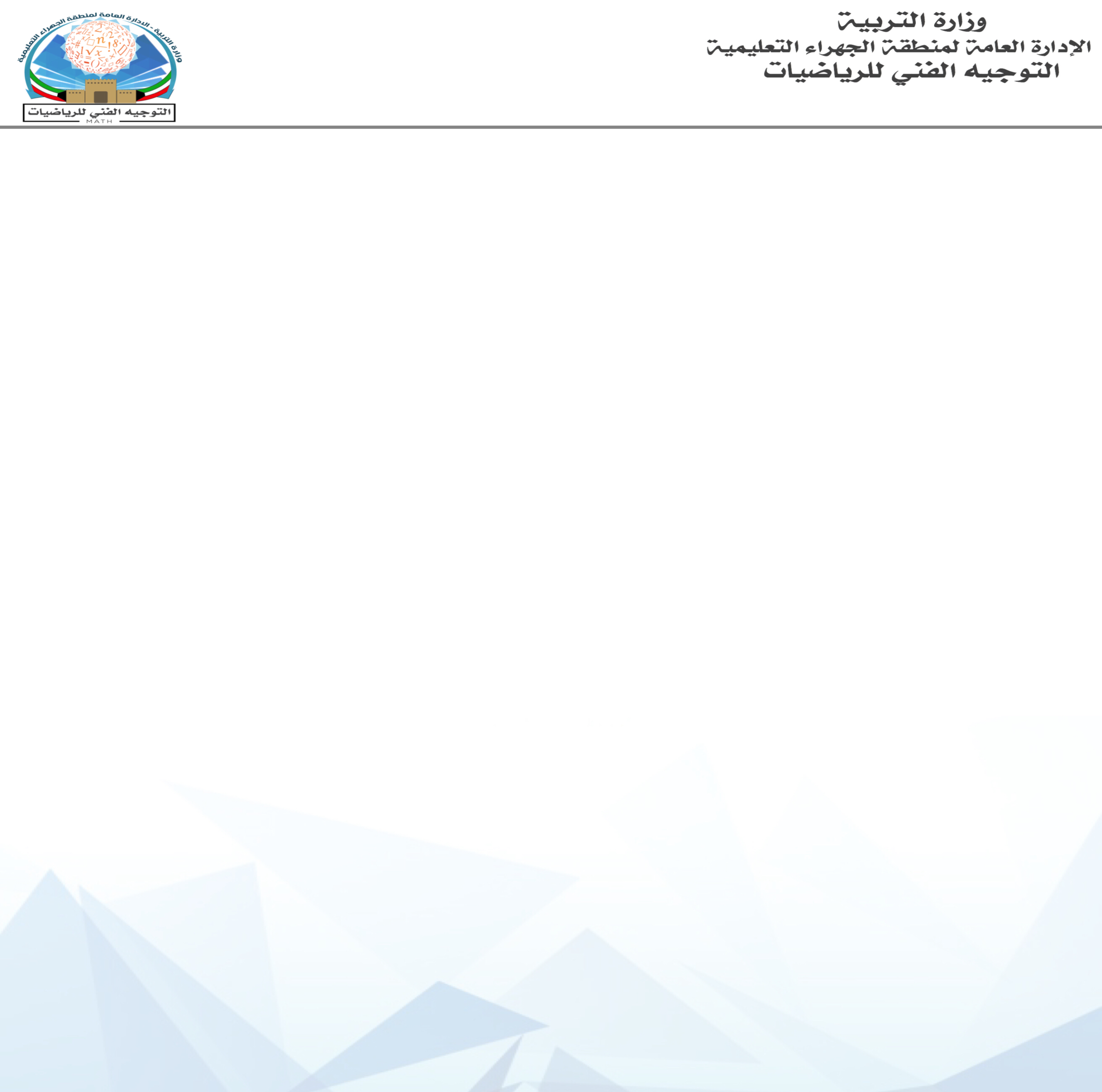 سجلات رئيس القسمالاجتماع الفني :ما يتضمنه الاجتماع الفني :الخطة الدراسية للتوجيه والخطة المقترحة من قبل القسم بالحصص والتاريخ .جميع خطط وتكليفات رئيس القسم للمعلمين مدونه بجداول واضحة ومرتبة :( توطين – اختبارات – دروس ريادية – أعمال أخرى ) .ملخص للاجتماعات .ما يتضمنه الاجتماع الفني :محضر الاجتماع :جدول أسماء          مقدمة الاجتماع           توجيهات             توجيهات رئيس     مناقشات     مناقشات      أخرىالأعمال             ( ترحيب بالزملاء -        الموجه الفني         القسم وملاحظاته      علمية       ماسوف                      ما يتم انجازه سابقا -                              على المادة العلمية                 يدرس مسبقاً                        شكر – أخرى )                                  لكل أسبوع مسبقاً الزيارات :  بيانات المعلمين .ملخص الزيارات لرئيس القسم .الخطة الدراسية موزعة بالحصص والتاريخ .نموذج للزيارة .التنمية المهنية / كل ما يتم تنمية المعلمين به مثل :زيارات تبادلية.                           -   ورش داخلية .مناقشات علمية .                         -   ورش خارجية .ورش تربوية .                           -   برامج تكنولوجيا .وسائل مبدعة .                           -   أخرى .برامج إذاعية .ماقطع من المنهج :خطة التوجيه لتوزيع المنهج .أسماء المعلمين والفصول التي يدرسها .خطة توزيع المنهج بالحصص والتاريخ المقترحة من عمل القسم .إقرار بإنهاء المناهج للفصل الأول والثاني .نماذج ما قطع من المنهج ( 40 ورقة )يتابع كل أسبوعين وعند الضرورة كل أسبوع .  متابعة الأعمال التحريرية :ملخص لمتابعة .أسماء المعلمين والصفوف التي يدرسها كل معلم .أسماء المتعلمين لجميع الصفوف على نموذج المتابعة .التوطين  :الخطة الدراسية للتوجيه وللقسم .نموذج التوطين .مصفوفة المدى والتتابع .تصميم الوحدة .سجل التوجيه :بيانات المعلمين .خطط رئيس القسم ( تكليفات ) .توزيع المنهج للتوجيه وكذالك المقترح من القسم .ملخص الزيارات ( فصل أول + فصل ثاني ) .توجيهات ( 50 ورقة ) .نموذج متابعة أعمال رئيس القسم .نموذج الزيارات .سجل متابعة الطلبة ( الضعاف / الفائقين ) :يحوي نقاط الضعف لكل طالب وأسبابها .يحوي خطة رئيس القسم في متابعة الطلبة الضعاف .يحوي أسماء الطلبة الفائقين .يحوي خطة رئيس القسم في متابعة الطلبة الفائقين .